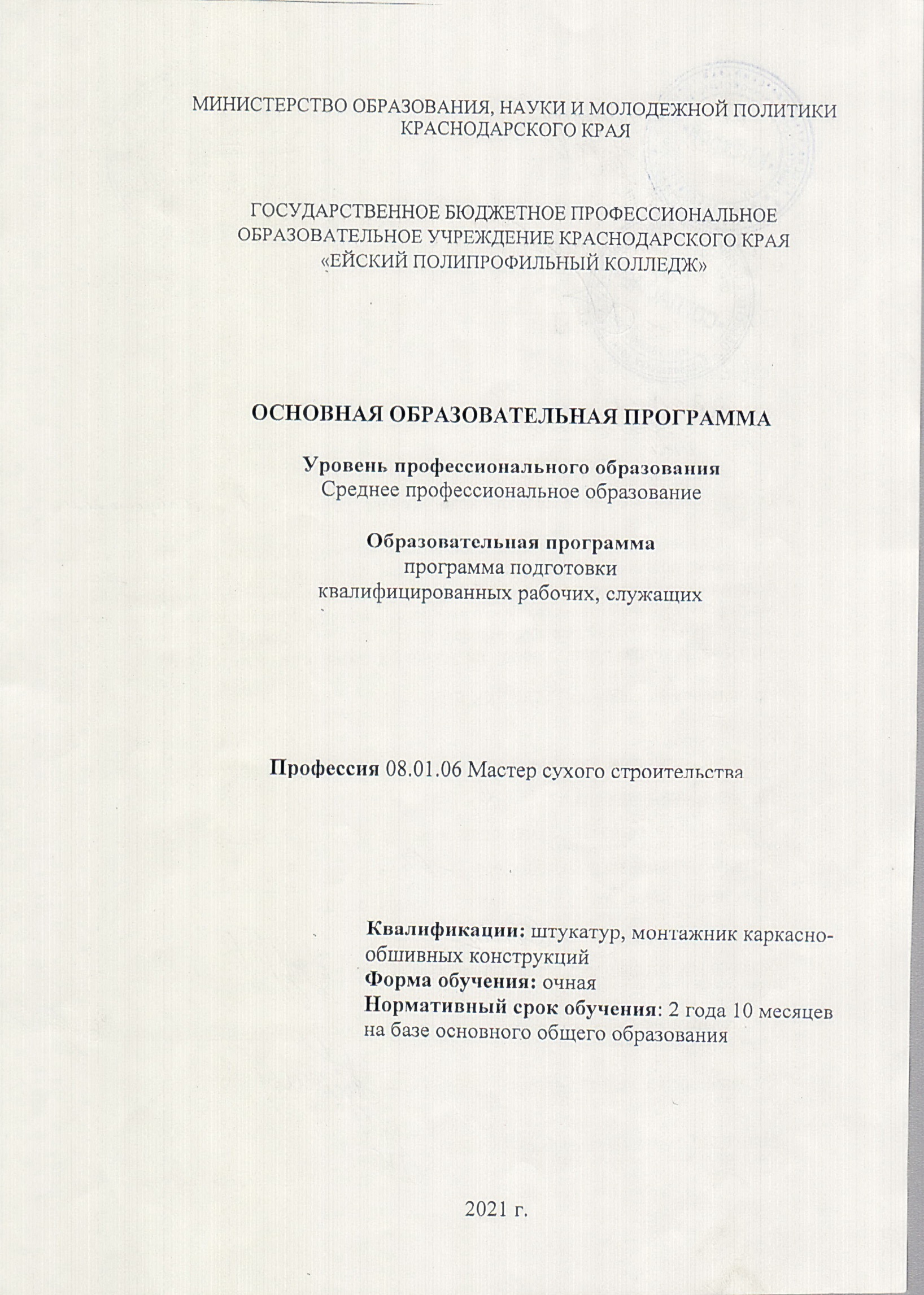 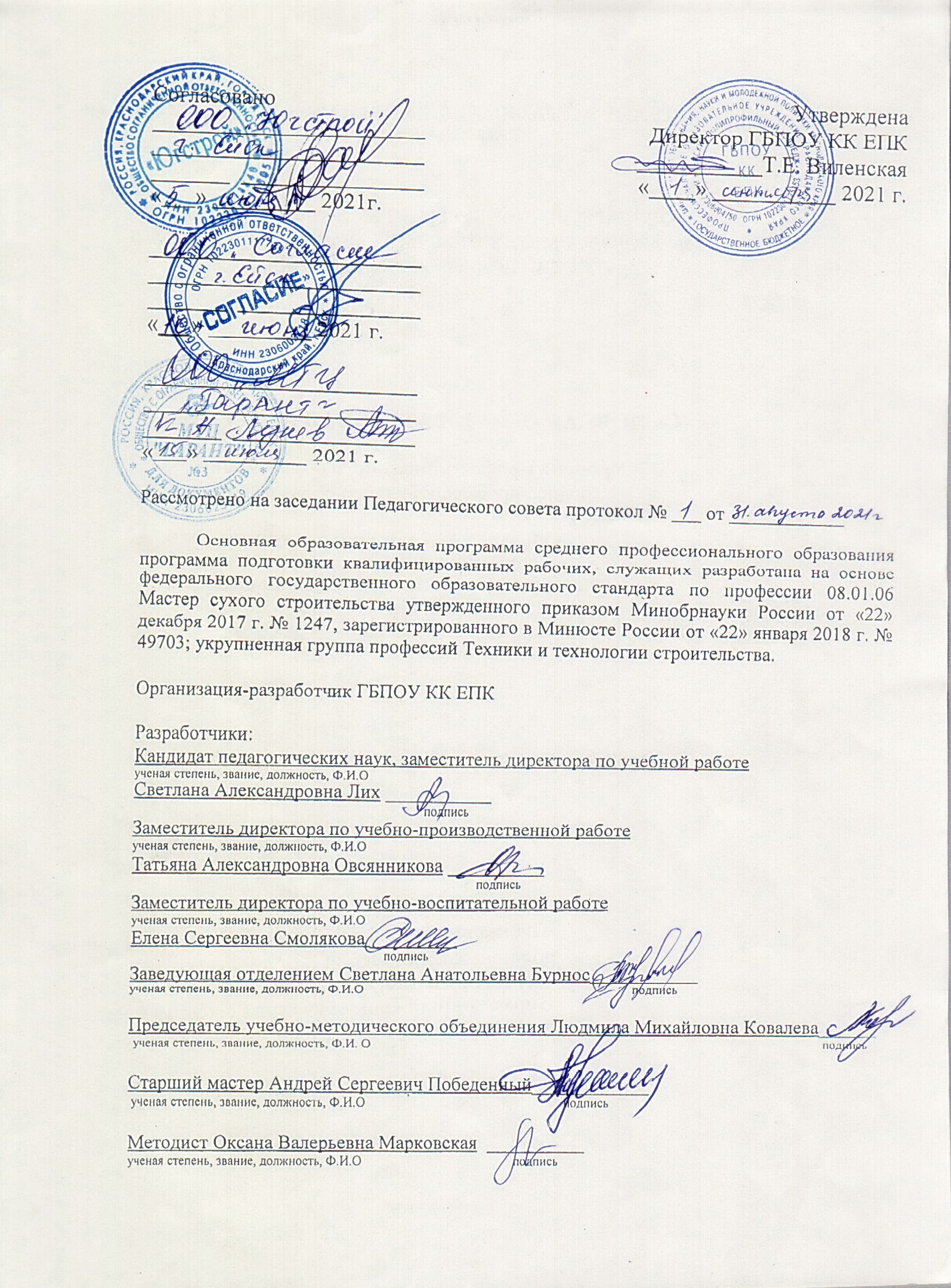 СОДЕРЖАНИЕРаздел 1. Общие положенияНастоящая основная образовательная программа по профессии среднего профессионального образования 08.01.06 Мастер сухого строительства (далее – ООП, программа) разработана на основе федерального государственного образовательного стандарта среднего профессионального образования по профессии 08.01.06 Мастер сухого строительства, утвержденного Приказом Минобрнауки России от 22.12.2017 № 1247 «Об утверждении федерального государственного образовательного стандарта среднего профессионального образования  по профессии 08.01.06 Мастер сухого строительства. зарегистрированного Министерством юстиции Российской Федерации 22.01.2018 №49703» (далее – ФГОС СПО).ООП определяет объем и содержание среднего профессионального образования по профессии 08.01.06 Мастер сухого строительства, планируемые результаты освоения образовательной программы, условия образовательной деятельности.ООП разработана для реализации образовательной программы на базе основного общего образования, на основе требований федерального государственного образовательного стандарта среднего общего образования и ФГОС СПО с учетом получаемой профессии и настоящей ООП.1.2. Нормативные основания для разработки ООПФедеральный закон от 29 декабря 2012 г. №273-ФЗ «Об образовании в Российской Федерации»;Приказ Минобрнауки России от 28 мая 2014 г. № 594 «Об утверждении Порядка разработки примерных основных образовательных программ, проведения их экспертизы и ведения реестра примерных основных образовательных программ»;Приказ Минобрнауки России от 22декабря 2017 г. № 1247 «Об утверждении федерального государственного образовательного стандарта среднего профессионального образования по профессии 08.01.06 Мастер сухого строительства» (зарегистрирован Министерством юстиции Российской Федерации 22.01.2018 №49703);Приказ Минобрнауки России от 14 июня 2013 г. № 464 «Об утверждении Порядка организации и осуществления образовательной деятельности по образовательным программам среднего профессионального образования»;Приказ Минобрнауки России от 16 августа 2013 г. № 968 «Об утверждении Порядка проведения государственной итоговой аттестации по образовательным программам среднего профессионального образования»;Приказ Минобрнауки России № 885, Минпросвещения России № 390 от 5 августа 2020 г. «О практической подготовке обучающихся» (вместе с «Положением о практической подготовке обучающихся»;Приказ Министерства труда и социальной защиты Российской Федерации от 15.06.2020 № 336н «Об утверждении профессионального стандарта 16.055 «Штукатур» (зарегистрирован Министерством юстиции Российской Федерации 17.07.2020 регистрационный № 59005);Приказ Министерства труда и социальной защиты Российской Федерации от 15.06.2020 № 339н «Об утверждении профессионального стандарта 16.054 «Монтажник каркасно-обшивных конструкций» (зарегистрирован Министерством юстиции Российской Федерации 20.07.2020 регистрационный № 59013);1.3. Перечень сокращений, используемых в тексте ООП:ФГОС СПО – Федеральный государственный образовательный стандарт среднего профессионального образования;ООП –основная образовательная программа; ГИА – государственная итоговая аттестация;МДК – междисциплинарный курс;ПМ – профессиональный модуль;ОК– общие компетенции;ПК – профессиональные компетенции.Раздел 2. Общая характеристика образовательной программыКвалификации, присваиваемые выпускникам образовательной программы: - штукатур- монтажник каркасно-обшивных конструкцийФормы получения образования: в ГБПОУ КК ЕПК.Формы обучения: очная.Объем и сроки получения среднего профессионального образования по профессии 08.01.06 Мастер сухого строительстваМастер сухого строительства на базе основного общего образования с одновременным получением среднего общего образования: 4428 часов.Образовательная деятельность при освоении образовательной программы или отдельных ее компонентов организуется в форме практической подготовки.Раздел 3. Характеристика профессиональной деятельности выпускника3.1. Область профессиональной деятельности выпускников:16 Строительство и жилищно-коммунальное хозяйство.3.2. Соответствие ПМ сочетанию квалификаций, указанных во ФГОС СПО.Раздел 4. Планируемые результаты освоения образовательной программы4.1. Общие компетенции4.2. Профессиональные компетенции4.3. Личностные результатыРаздел 5. Структура образовательной программы5.1. Учебный план5.2. Календарный учебный графикКалендарный учебный график основывается на сроке освоения ООП, прописанной в ФГОС СПО. В календарно-учебном графике в соответствии с ФГОС СПО определено в неделях время обучения по учебным циклам, учебная и производственная практики, промежуточная аттестация, государственная итоговая аттестация и каникулы.В календарном учебном графике по профессии 08.01.06 Мастер сухого строительства отражены:объемы учебной нагрузки в целом, по годам обучения и по семестрам;распределение по годам обучения и семестрам различные формы промежуточной аттестации по учебным дисциплинам, профессиональным модулям (и их составляющим);формы ГИА, объемы времени;объем каникул по годам обучения.При составлении календарного учебного графика колледж руководствовался следующими необходимыми требованиями: начало учебного года планируется с 1 сентября;время завершения обучения на последнем курсе зависит от общей продолжительности обучения по профессии;продолжительность каникул в учебном году составляет 8-11 недель, в том числе 2 недели в зимний период;количество экзаменов в процессе промежуточной аттестации обучающихся не должно превышать 8 экзаменов в учебном году, а количество зачетов – 10. В указанное количество не входят экзамены и зачеты по физической культуре.объем времени, отведенный на промежуточную аттестацию, составляет не более 1 недели в семестр. Промежуточную аттестацию в форме экзамена проводится в день, освобожденный от других форм учебной нагрузки. Промежуточная аттестация в форме зачета или дифференцированного зачета проводится за счет часов, отведенных на освоение соответствующего модуля или дисциплины.Учебная и производственная практики проводятся при освоении обучающимися профессиональных компетенций в рамках профессиональных модулей и реализуются концентрированно в несколько периодов, чередуясь с теоретическими занятиями. При расчете продолжительности обучения и каникул в указанную продолжительность не входят нерабочие праздничные дни. Осуществление образовательной деятельности по образовательной программе в нерабочие праздничные дни не проводится (Приложение 5.3. Рабочая программа воспитания5.3.1. Цели и задачи воспитания, обучающихся при освоении ими образовательной программы:Цель рабочей программы воспитания – формирование общих компетенций квалифицированных рабочих, служащих среднего звена.Задачи: – формирование единого воспитательного пространства, создающего равные условия для развития обучающихся профессиональной образовательной организации;– организация всех видов деятельности, вовлекающей обучающихся в общественно-ценностные социализирующие отношения;– формирование у обучающиеся ГБПОУ КК ЕПК общих ценностей, моральных и нравственных ориентиров, необходимых для устойчивого развития государства;– усиление воспитательного воздействия благодаря непрерывности процесса воспитания.5.3.2. Программа разработана в соответствии с предъявляемыми требованиями (Приложение 5.4. Календарный план воспитательной работыКалендарный план воспитательной работы представлен в приложении 3.Раздел 6. Условия образовательной программы6.1. Требования к материально-техническому оснащению образовательной программы.6.1.1. Специальные помещения представляют собой учебные аудитории для проведения занятий всех видов, предусмотренных ООП, в том числе групповых и индивидуальных консультаций, текущего контроля и промежуточной аттестации, мастерские и лаборатории, оснащенные оборудованием, техническими средствами обучения и материалами, учитывающими требования международных стандартов.Перечень специальных помещенийКабинеты:основы строительного черчения;безопасности жизнедеятельности и охраны труда;основ строительного производства;иностранного языкаЛаборатории:материаловеденияМастерские:штукатурных работ;монтажа каркасно-обшивных конструкций;Спортивный комплексЗалы:Библиотека, читальный зал с выходом в интернетАктовый зал6.1.2. Материально-техническое оснащение лабораторий, мастерских и баз практики по профессииГБПОУ КК ЕПК в процессе реализации программы по профессии располагает материально-технической базой, обеспечивающей проведение всех видов дисциплинарной и междисциплинарной подготовки, лабораторной, практической работы обучающихся, предусмотренных учебным планом и соответствующей действующим санитарным и противопожарным правилам и нормам. Минимально необходимый для реализации ООП перечень материально - технического обеспечения, включает в себя: 6.1.2.1. Оснащение лабораторийЛаборатория «Материаловедения»Чаша затворенияСтолик встряхивающий и формаПрибор Ле-ШательеПрибор ВикаШтыковка для уплотнения растворных смесейКонус установления густоты раствора ПГРВискозиметр Суттарда для определения густоты гипсового теста Набор сит для песка Набор металлической мерной посудыСосуд для отмучивания пескаНабор стеклянной мерной посудыШтангенциркуль Сушильный шкаф Стол лабораторный  Весы Пресс 6.1.2.2. Оснащение мастерских 1. Мастерская «Штукатурных работ»Рабочее место мастера производственного обучения, доска;учебная литература;материалы;тренировочные кабины для штукатурных работ;зона устройства наливных половтренажер для монтажа СФТК;технологические карты;образцы оштукатуренных поверхностей.Инструменты и приспособленияМиксеры строительные перфораторшуроповерт аккумуляторныйемкости для замешивания растворов и штукатурных смесей штукатурные лопатки шпатели в наборе, зубчатые шпателишпатели для внутренних и внешних угловгладилки, терки, полутерки штукатурныерубанкиправилауровни пузырьковые, лазерныеметррулеткаразметочный шнурстанция штукатурная валикищетки, щетки металлическиетрафаретыскребки для удаления имеющегося покрытияножи для теплоизоляционных плитрейка (металлическая штанга) для наливных половкомплект маяков для фиксации уровня стяжки (10 шт) леса и подмостиСредства индивидуальной защиты:спец. одеждазащитная обувьперчаткикепка, каска (при необходимости)респираторзащитные очкизащита органов слуха при работе с электрооборудованиемзащитная обувь 3. Мастерская «Монтажа каркасно-обшивных конструкций»рабочее место мастера производственного обучения технические средства обучения: компьютер, принтер, сканер, проектор (мультимедийное оборудование), интерактивная доска (на усмотрение), столы, стулья, флип-чарт, доска\экран, пр. оборудование;учебная литература, образцы строительных материалов и комплектующие;технологические и инструкционные карты;альбомы рабочих чертежей;образцы и макеты ограждающих конструкций, видов гидроизоляционных, грунтовочных и прочих материалов для подготовки поверхностей, ошпаклёванных поверхностей с качеством Q1-Q4;макеты, стенды и плакаты: «Инструменты и приспособления», «Современные материалы и технологии» и др.;тренировочные кабины для монтажа каркасно-обшивных конструкций;тренажёры с различными видами ограждающих конструкций; тренировочные кабины для штукатурных и шпаклевочных работ; тренировочные кабины для монтажа конструкций из гипсовых пазогребневых плит; тренажеры для изгиба листовых и плитных материалов;стеллажи для складирования листовых и плитных изделий, тепло- и звукоизоляционных материалов, металлического профиля и комплектующих, оборудования и инструмента для подготовки и монтажа.Инструменты и приспособленияШтукатурный миксер (N≥800Вт) с различными насадками;насадка миксерная (разных типов);фонарь аккумуляторный или светодиодный;удлинитель электрический (25 м.; 50м.)шлифовальная машина электрическая, углошлифовальня ("болгарка")универсальный пылесос;перфоратор с набором свёрл и патроном;рубанок обдирочный толщиномер;шпатель с отверткой;тележка 2-х колесная  для транспортировки ГСП и пр. листовых и плитных материалов;уровень, 1,5м.; 2м.; 0,8м.;уровень магнитный 0,6м.рулетка, 5м.скелетный пистолет для нанесений клея (герметика);резиновый молоток «киянка»ножовка нож для минераловатных плитвалик игольчатыйкомплект свёрл и битстроительный стиплерзубило ручноемолоток строительныйплоскогубцыкартушный строительный пистолет для герметики (600мм)угольник большой (1000*600)угольник малый (400*250)лестница - стремянка (h- 1500мм.)фреза конусная 45 град.набор фрез "Лахзаге"набор отвертоклом –гвоздодерлазерный уровеньмаркеркарандаш строительныйштангенциркульдальномер лазерныйфрезер электрическийшина, направляющая для эл. фрезера L-2000мм.шпаклевочный короб с кельмой шпатель (250 мм; 300мм; 400 мм; 600 мм)правило H-образное, 1,5м.; 2.0 м.правило трапецеидальное, 1,5м.; 2,0 мгребень штукатурныйкельма штукатурнаяметаллическая гладилка пластмассовый бак круглый 50-125л.шпатель для внутренних угловшпатель для внешних угловкисти разл. ширины 50 - 100 мм. валик малярный с ванночкойшпатель зубчатый (4; 6; 8; 10мм.)ёмкость для воды (мин.10 л)сумка инструментальнаяшуруповерт аккумуляторныйнасадка угловая для шуруповертаэлектролобзикэлектроножницы или дисковая пила для нарезки профилей ножницы по металлу (ручные для резки профиля)приспособление для переноски просекатель для профилейнож со сменными лезвиямиприспособление прокалывающее "Штихлинг"пила "Штихзаге"рубанок кромочный резак для ГСП узкий "Штрайфентреннер"резак для ГСП широкий "Платтеншнайдер"струбцина парнаяприспособление монтажное "Метростат"очки для работы с лазерным нивелиромтерка губчатая и полиуретановаятуба с соплом для заделки стыков аккустических плитмонтажные приспособления для КНАУФ-Акустикишпаклевочная станция (на усмотрение) и др.шнур разметочный шпатель-кельмашпатель широкий 600 мм; 800 мм.ножовка с широким полотномРучной бороздоделфрезы для изготовления розетокотвес строительныйкомплект нивелирующих реек для укладки половстол для резки листовых и плитных материалов Boardmaster (на усмотрение)пр. оборудование и инструменты.Средства индивидуальной защитыспец. одеждазащитная обувьперчаткикепка, каска (при необходимости)респираторзащитные очкизащита органов слуха при работе с электрооборудованиемзащитная обувь при работе с тяжелым материалом, защита носка у обувиТребования к оснащению баз практикРеализация ООП предполагает обязательную учебную и производственную практику.	Учебная практика реализуется в мастерских колледжа и требует наличия оборудования, инструментов, расходных материалов, обеспечивающих выполнение всех видов работ, определенных содержанием ФГОС СПО, в том числе оборудования и инструментов, используемых при проведении чемпионатов WorldSkills и указанных в инфраструктурных листах конкурсной документации WorldSkills по компетенции «Сухое строительство и штукатурные работы», «Малярные и декоративные работы», «Облицовка плиткой», «Столярное дело» конкурсного движения «Молодые профессионалы» (WorldSkills). Производственная практика реализуется в организациях строительного профиля, обеспечивающих деятельность обучающихся в профессиональной области.Оборудование предприятий и технологическое оснащение рабочих мест производственной практики должно соответствовать содержанию профессиональной деятельности и дать возможность обучающемуся овладеть профессиональными компетенциями по всем видам деятельности, предусмотренных программой, с использованием современных технологий, материалов и оборудования.6.2. Требования к учебно-методическому обеспечению образовательной программы6.2.1. Библиотечный фонд колледжа укомплектован печатными и электронными учебными изданиями (включая учебники и учебные пособия) по каждой дисциплине (модулю) из расчета одно печатное и (или) электронное учебное издание по каждой дисциплине (модулю) на одного обучающегося.В случае наличия электронной информационно-образовательной среды допускается замена печатного библиотечного фонда предоставлением права одновременного доступа не менее 25 процентов обучающихся к цифровой (электронной) библиотеке.ООП обеспеченна учебно-методической документацией по всем учебным дисциплинам (модулям).6.2.2. Обучающиеся инвалиды и лица с ограниченными возможностями здоровья должны быть обеспечены печатными и (или) электронными учебными изданиями, адаптированными при необходимости для обучения указанных обучающихся.6.3. Требования к организации воспитания обучающихся 6.3.1.  Для реализации Программы воспитания определены следующие формы воспитательной работы с обучающимися:информационно-просветительские занятия (лекции, встречи, совещания, собрания ит.д.)массовые и социокультурные мероприятия;спортивно-массовые и оздоровительные мероприятия;деятельность творческих объединений, студенческих организаций;психолого-педагогические тренинги и индивидуальные консультации;научно-практические мероприятия (конференции, форумы, олимпиады, чемпионаты и др);профориентационные мероприятия (конкурсы, фестивали, мастер-классы, квесты, экскурсии и др.);опросы, анкетирование, социологические исследования среди обучающихся.6.4. Требования к кадровым условиям реализации образовательной программы6.4.1. Реализация образовательной программы обеспечивается педагогическими работниками образовательной организации, а также лицами, привлекаемыми к реализации образовательной программы на условиях гражданско-правового договора, в том числе из числа руководителей и работников организаций, направление деятельности которых соответствует области профессиональной деятельности: 16 Строительство и жилищно-коммунальное хозяйство имеющих стаж работы в данной профессиональной области не менее 3 лет.Квалификация педагогических работников образовательной организации отвечает квалификационным требованиям, указанным в профессиональном стандарте «Педагог профессионального обучения, профессионального образования и дополнительного профессионального образования», утвержденном приказом Министерства труда и социальной защиты Российской Федерации от 8 сентября 2015 г. № 608н.Педагогические работники, привлекаемые к реализации образовательной программы, получают дополнительное профессиональное образование по программам повышения квалификации, в том числе в форме стажировки в организациях, направление деятельности которых соответствует области профессиональной: 16 Строительство и жилищно-коммунальное хозяйство не реже 1 раза в 3 года, с учетом расширения спектра профессиональных компетенций.Доля педагогических работников (в приведенных к целочисленным значениям ставок), обеспечивающих освоение обучающимися профессиональных модулей, имеющих опыт деятельности не менее 3 лет в организациях, направление деятельности которых соответствует области профессиональной деятельности:16 Строительство и жилищно-коммунальное хозяйство, в общем числе педагогических работников, реализующих образовательную программу, должна быть не менее 25 процентов.6.5. Требования к финансовым условиям реализации образовательной программы6.5.1. Расчеты нормативных затрат оказания государственных услуг по реализации образовательной программы.Расчеты нормативных затрат оказания государственных услуг по реализации образовательной программы осуществляется в соответствии с Методикой определения нормативных затрат на оказание государственных услуг по реализации образовательных программ среднего профессионального образования по профессиям укрупненным группам профессий, утвержденной Минобрнауки России 27 ноября 2015 г. № АП-114/18вн.Нормативные затраты на оказание государственных услуг в сфере образования по реализации образовательной программы включают в себя затраты на оплату труда преподавателей и мастеров производственного обучения с учетом обеспечения уровня средней заработной платы педагогических работников за выполняемую ими учебную (преподавательскую) работу и другую работу в соответствии с Указом Президента Российской Федерации от 7 мая 2012 г. № 597 «О мероприятиях по реализации государственной социальной политики».Раздел 7. Формирование фондов оценочных средств для проведения государственной итоговой аттестации Формой государственной итоговой аттестации (далее ГИА) по профессии 08.01.06 Мастер сухого строительства является выпускная квалификационная работа, которая проводится в виде демонстрационного экзамена. Требования к содержанию, объему и структуре выпускной квалификационной работы ГБПОУ КК ЕПК определяет с учетом ПООП. В ходе государственной итоговой аттестации оценивается степень соответствия сформированных компетенций выпускников требованиям ФГОС. Государственная итоговая аттестация организуется как демонстрация выпускником выполнения одного или нескольких основных видов деятельности по профессии 08.01.06 Мастер сухого строительства. Для государственной итоговой аттестации по программе разрабатывается программа государственной итоговой аттестации и фонды оценочных средств. Задания для демонстрационного экзамена, разрабатываются на основе профессиональных стандартов и с учетом оценочных материалов, представленных союзом «Агентство развития профессиональных сообществ и рабочих кадров «Молодые профессионалы (Ворлдскиллс Россия)», при условии наличия соответствующих профессиональных стандартов и материалов. Для разработки оценочных средств демонстрационного экзамена могут применяться задания, разработанные Федеральными учебно-методическими объединениями в системе СПО, приведенные на электронном ресурсе в сети «Интернет» - «Портал ФУМО СПО» https://fumo-spo.ru/ и на странице в сети «Интернет» Центра развития профессионального образования Московского политеха http://www.crpo-mpu.com/. Фонды оценочных средств для проведения государственной итоговой аттестации включают набор оценочных средств, описание процедур и условий проведения государственной итоговой аттестации, критерии оценки, оснащение рабочих мест для выпускников, утверждаются директором и доводятся до сведения обучающихся в срок не позднее чем за шесть месяцев до начала процедуры итоговой аттестации. Оценка качества освоения программы должна включать текущий контроль успеваемости, промежуточную и государственную итоговую аттестации обучающихся. Конкретные формы и процедуры текущего контроля успеваемости и промежуточной аттестации по каждой учебной дисциплине и профессиональному модулю колледжем самостоятельно и доводятся до сведения обучающихся в течение первых двух месяцев от начала обучения. Задания разрабатываются преподавателями, реализующими программы учебных дисциплин и профессиональных модулей. В качестве материалов союза «Агентства развития профессиональных сообществ и рабочих кадров «Молодые профессионалы (Ворлдскиллс Россия)», по данной профессии могут применяться материалы по компетенции: «Сухое строительство и штукатурные работы». Оценочные средства для промежуточной аттестации должны обеспечить демонстрацию освоенности всех элементов программы СПО и выполнение всех требований, заявленных в программе как результаты освоения. Промежуточная аттестация по профессиональному модулю, результаты освоения которого не проверяются на Государственной итоговой аттестации проводится в формате демонстрационного экзамена (с элементами демонстрационного экзамена). Задания разрабатываются колледжем самостоятельно с участием работодателей. ФОС по программе для профессии 08.01.06 Мастер сухого строительства формируются из комплектов оценочных средств текущего контроля промежуточной и итоговой аттестации: - комплект оценочных средств текущего контроля, который разрабатывается по учебным дисциплинам и профессиональным модулям, преподавательским составом и включают: титульный лист; паспорт оценочных средств; описание оценочных процедур по программе; - комплект оценочных средств по промежуточной аттестации, включает контрольно-оценочные средства для оценки освоения материала по учебным дисциплинам и профессиональным модулям; - фонды оценочных средств по государственной итоговой аттестации.Разделы ООПстр.Раздел 1. Общие положения…………………………………………………………..5Раздел 2. Общая характеристика образовательной программы………………..6Раздел 3. Характеристика профессиональной деятельности выпускника…….7Раздел 4. Планируемые результаты освоения образовательной программы….4.1. Общие компетенции………………………………………………………………..4.2. Профессиональные компетенции…………………………………………………4.3. Личностные результаты……………………………………………………………771017Раздел 5. Структура образовательной программы………………………………..5.1. Учебный план ………………………………………………………………………5.2. Календарный учебный график (Приложение II)………………………………….5.3. Рабочая программа воспитания (Приложение IV)………………………………..5.4. Календарный план воспитательной работы (Приложение IV)…………………..2024252525Раздел 6. Условия образовательной программы…………………………………..6.1.Требования к материально-техническому оснащению образовательной программы………………………………………………………………………………. 6.2.Требования к учебно-методическому обеспечению образовательной программы  ………………………………………………………………………………6.3. Требования к кадровым условиям реализации образовательной программы…. 6.5. Требования к финансовым условиям реализации образовательной программы.2525313232Раздел 7. Формирование фондов оценочных средств для проведения государственной итоговой аттестации………………………………………………33ПРИЛОЖЕНИЯПриложение II. Программы профессиональных модулейПриложение I.1. Рабочая программа профессионального модуля ПМ.02 «Выполнение штукатурных работ»Приложение I.2. Рабочая программа профессионального модуля ПМ.03 «Выполнение монтажа каркасно-обшивных конструкций»Приложение II. Программы учебных дисциплинПриложение II.1. Рабочая программа учебной дисциплины ОП.01 «Основы строительного черчения»Приложение II.2. Рабочая программа учебной дисциплины ОП.02 «Основы строительного производства»Приложение II.3. Рабочая программа учебной дисциплины ОП.03«Иностранный язык в профессиональной деятельности»Приложение II.4. Рабочая программа учебной дисциплины ОП.04 «Безопасность жизнедеятельности»Приложение II.5. Рабочая программа учебной дисциплины ОП.05 «Физическая культура»Приложение II.6. Рабочая программа учебной дисциплины ОП.06 «Материаловедение»Приложение II.7. Рабочая программа учебной дисциплины ОП.07 «Охрана труда»Приложение II.8. Рабочая программа общепрофессиональной дисциплины ОУДб.01 «Русский язык»Приложение II.9. Рабочая программа общепрофессиональной дисциплины ОУДб.02 «Литература»Приложение II.10. Рабочая программа общепрофессиональной дисциплины ОУДб.03 «Иностранный язык»Приложение II.11. Рабочая программа общепрофессиональной дисциплины ОУДб.04 «История»Приложение II.12. Рабочая программа общепрофессиональной дисциплины ОУДб.05 «Физическая культура»Приложение II.13. Рабочая программа общепрофессиональной дисциплины ОУДб.06 «Основы безопасности жизнедеятельности»Приложение II.14. Рабочая программа общепрофессиональной дисциплины ОУДб.07 «Химия»Приложение II.15. Рабочая программа общепрофессиональной дисциплины ОУДб.08 «Обществознание (включая экономику и право)»Приложение II.16. Рабочая программа общепрофессиональной дисциплины ОУДб.09 «Биология»Приложение II.17. Рабочая программа общепрофессиональной дисциплины ОУДб.10 «География»Приложение II.18. Рабочая программа общепрофессиональной дисциплины ОУДб.11 «Родной язык (русский)»Приложение II.19. Рабочая программа общепрофессиональной дисциплины ОУДб.12 «Астрономия»Приложение II.20. Рабочая программа общепрофессиональной дисциплины ОУДп. 13 «Математика»Приложение II.21. Рабочая программа общепрофессиональной дисциплины ОУДп. 14 «Информатика»Приложение II.22. Рабочая программа общепрофессиональной дисциплины ОУДп. 15 «Физика»Приложение II.23. Рабочая программа общепрофессиональной дисциплины УД.16 «Кубановедение»Приложение II.24. Рабочая программа общепрофессиональной дисциплины УД.17 «Основы финансовой грамотности»Приложение II.25. Рабочая программа общепрофессиональной дисциплины УД.18 «Основы предпринимательской деятельности»Приложение II.26. Рабочая программа общепрофессиональной дисциплины УД.19 «Основы проектно-исследовательской деятельности»Приложение IV. Рабочая программа воспитания, календарный план воспитательной работы Приложение V. Фонды  оценочных средств для государственной итоговой 
аттестации по профессииНаименование основных видов деятельностиНаименование профессиональных модулейКвалификации/сочетания квалификаций Квалификации/сочетания квалификаций Квалификации/сочетания квалификаций Квалификации/сочетания квалификаций Квалификации/сочетания квалификаций Квалификации/сочетания квалификаций Квалификации/сочетания квалификаций Квалификации/сочетания квалификаций Наименование основных видов деятельностиНаименование профессиональных модулейСтоляр строительный – монтажник каркасно-обшивных конструкцийСтоляр строительный – штукатур- облицовщик синтетическими материаламиШтукатур – маляр строительныйШтукатур – облицовщик-плиточникОблицовщик-плиточник-монтажник каркасно-обшивных конструкцийМонтажник каркасно-обшивных конструкций – маляр строительныйМонтажник каркасно-обшивных конструкций –штукатурОблицовщик-плиточник- облицовщик синтетическими материаламиВыполнение штукатурных работВыполнение штукатурных работ-ОсваиваетсяОсваиваетсяОсваивается--Осваивается-Выполнение каркасно-обшивных конструкцийВыполнение монтажа каркасно-обшивных конструкцийОсваивается---ОсваиваетсяОсваиваетсяОсваивается-КодкомпетенцииФормулировка компетенцииЗнания,      уменияОК 01Выбирать способы решения задач профессиональной деятельности, применительно к различным контекстамУмения: распознавать задачу и/или проблему в профессиональном и/или социальном контексте; анализировать задачу и/или проблему и выделять её составные части; определять этапы решения задачи; выявлять и эффективно искать информацию, необходимую для решения задачи и/или проблемы;составить план действия; определить необходимые ресурсы;владеть актуальными методами работы в профессиональной и смежных сферах; реализовать составленный план; оценивать результат и последствия своих действий (самостоятельно или с помощью наставника)ОК 01Выбирать способы решения задач профессиональной деятельности, применительно к различным контекстамЗнания: актуальный профессиональный и социальный контекст, в котором приходится работать и жить; основные источники информации и ресурсы для решения задач и проблем в профессиональном и/или социальном контексте;алгоритмы выполнения работ в профессиональной и смежных областях; методы работы в профессиональной и смежных сферах; структуру плана для решения задач; порядок оценки результатов решения задач профессиональной деятельностиОК 02Осуществлять поиск, анализ и интерпретацию информации, необходимой для выполнения задач профессиональной деятельностиУмения: определять задачи для поиска информации; определять необходимые источники информации; планировать процесс поиска; структурировать получаемую информацию; выделять наиболее значимое в перечне информации; оценивать практическую значимость результатов поиска; оформлять результаты поискаОК 02Осуществлять поиск, анализ и интерпретацию информации, необходимой для выполнения задач профессиональной деятельностиЗнания: номенклатура информационных источников применяемых в профессиональной деятельности; приемы структурирования информации; формат оформления результатов поиска информацииОК 03Планировать и реализовывать собственное профессиональное и личностное развитиеУмения: определять актуальность нормативно-правовой документации в профессиональной деятельности; применять современную научную профессиональную терминологию; определять и выстраивать траектории профессионального развития и самообразованияОК 03Планировать и реализовывать собственное профессиональное и личностное развитиеЗнания: содержание актуальной нормативно-правовой документации; современная научная и профессиональная терминология; возможные траектории профессионального развития и самообразованияОК 04Работать в коллективе и команде, эффективно взаимодействовать с коллегами, руководством, клиентамиУмения: организовывать работу коллектива и команды; взаимодействовать с коллегами, руководством, клиентами в ходе профессиональной деятельностиОК 04Работать в коллективе и команде, эффективно взаимодействовать с коллегами, руководством, клиентамиЗнания: психологические основы деятельности  коллектива, психологические особенности личности; основы проектной деятельностиОК 05Осуществлять устную и письменную коммуникацию на государственном языке с учетом особенностей социального и культурного контекстаУмения: грамотно излагать свои мысли и оформлять документы по профессиональной тематике на государственном языке, проявлять толерантность в рабочем коллективеОК 05Осуществлять устную и письменную коммуникацию на государственном языке с учетом особенностей социального и культурного контекстаЗнания: особенности социального и культурного контекста; правила оформления документов и построения устных сообщений.ОК 06Проявлять гражданско-патриотическую позицию, демонстрировать осознанное поведение на основе традиционных общечеловеческих ценностей.Умения: описывать значимость своей профессии ОК 06Проявлять гражданско-патриотическую позицию, демонстрировать осознанное поведение на основе традиционных общечеловеческих ценностей.Знания: сущность гражданско-патриотической позиции, общечеловеческих ценностей; значимость профессиональной деятельности по профессии ОК 07Содействовать сохранению окружающей среды, ресурсосбережению, эффективно действовать в чрезвычайных ситуацияхУмения: соблюдать нормы экологической безопасности; определять направления ресурсосбережения в рамках профессиональной деятельности по профессии ОК 07Содействовать сохранению окружающей среды, ресурсосбережению, эффективно действовать в чрезвычайных ситуацияхЗнания: правила экологической безопасности при ведении профессиональной деятельности; основные ресурсы, задействованные в профессиональной деятельности; пути обеспечения ресурсосбереженияОК 08Использовать средства физической культуры для сохранения и укрепления здоровья в процессе профессиональной деятельности и поддержание необходимого уровня физической подготовленностиУмения: использовать физкультурно-оздоровительную деятельность для укрепления здоровья, достижения жизненных и профессиональных целей; применять рациональные приемы двигательных функций в профессиональной деятельности; пользоваться средствами профилактики перенапряжения характерными для данной профессии ОК 08Использовать средства физической культуры для сохранения и укрепления здоровья в процессе профессиональной деятельности и поддержание необходимого уровня физической подготовленностиЗнания: роль физической культуры в общекультурном, профессиональном и социальном развитии человека; основы здорового образа жизни; условия профессиональной деятельности и зоны риска физического здоровья для профессии; средства профилактики перенапряженияОК 09Использовать информационные технологии в профессиональной деятельностиУмения: применять средства информационных технологий для решения профессиональных задач; использовать современное программное обеспечениеОК 09Использовать информационные технологии в профессиональной деятельностиЗнания: современные средства и устройства информатизации; порядок их применения и программное обеспечение в профессиональной деятельностиОК 10Пользоваться профессиональной документацией на государственном и иностранном языкахУмения: понимать общий смысл четко произнесенных высказываний на известные темы (профессиональные и бытовые), понимать тексты на базовые профессиональные темы; участвовать в диалогах на знакомые общие и профессиональные темы; строить простые высказывания о себе и о своей профессиональной деятельности; кратко обосновывать и объяснить свои действия (текущие и планируемые); писать простые связные сообщения на знакомые или интересующие профессиональные темыОК 10Пользоваться профессиональной документацией на государственном и иностранном языкахЗнания: правила построения простых и сложных предложений на профессиональные темы; основные общеупотребительные глаголы (бытовая и профессиональная лексика); лексический минимум, относящийся к описанию предметов, средств и процессов профессиональной деятельности; особенности произношения; правила чтения текстов профессиональной направленностиОК 11Использовать знания по финансовой грамотности, планировать предпринимательскую деятельность в профессиональной сфереУмения: выявлять достоинства и недостатки коммерческой идеи; презентовать идеи открытия собственного дела в профессиональной деятельности; оформлять бизнес-план; рассчитывать размеры выплат по процентным ставкам кредитования; определять инвестиционную привлекательность коммерческих идей в рамках профессиональной деятельности; презентовать бизнес-идею; определять источники финансированияОсновные виды деятельностиКод и наименованиекомпетенцииПоказатели освоения компетенцииВыполнение штукатурных работ2.1. Выполнять подготовительные работы, включающие в себя: организацию рабочего места, выбор инструментов, приспособлений, подбор и расчет материалов, приготовление растворов, необходимых для выполнения работ при производстве штукатурных и декоративных работ в соответствии с заданием и требованиями охраны труда, техники безопасности, пожарной безопасности и охраны окружающей среды.Практический опыт: Подготовка рабочих мест, оборудования, материалов и инструментов для выполнения штукатурных работ в соответствии с инструкциями и регламентами;Выполнение подготовительных работ, подготовки оснований и поверхностей под штукатурку, приготовление штукатурных и декоративных растворов и смесей, выполнение оштукатуривания поверхностей различной степени сложности и их ремонте.Выполнение штукатурных работ2.1. Выполнять подготовительные работы, включающие в себя: организацию рабочего места, выбор инструментов, приспособлений, подбор и расчет материалов, приготовление растворов, необходимых для выполнения работ при производстве штукатурных и декоративных работ в соответствии с заданием и требованиями охраны труда, техники безопасности, пожарной безопасности и охраны окружающей среды.Умения: Организовывать подготовку рабочих мест, оборудования, материалов для выполнения штукатурных и декоративных работ в соответствии с инструкциями и регламентами.Пользоваться установленной технической документациейВыполнять подготовительные работы, осуществлять производство работ и ремонт штукатурных и декоративные покрытий, наливных стяжек полов и систем фасадных теплоизоляционных композиционных. Выполнение штукатурных работ2.1. Выполнять подготовительные работы, включающие в себя: организацию рабочего места, выбор инструментов, приспособлений, подбор и расчет материалов, приготовление растворов, необходимых для выполнения работ при производстве штукатурных и декоративных работ в соответствии с заданием и требованиями охраны труда, техники безопасности, пожарной безопасности и охраны окружающей среды.Знания: Требований инструкций и регламентов к организации и подготовке рабочих мест, оборудования, материалов и инструментов для выполнения штукатурных работ.Технологической последовательности выполнения подготовки, производства работ и ремонта штукатурных и декоративных покрытий, наливных стяжек полов и систем фасадных теплоизоляционных композиционных. Выполнение штукатурных работПК 2.2. Выполнять обычные и декоративные штукатурные растворы, и смеси в соответствии с установленной рецептурой, безопасными условиями труда и охраной окружающей среды.Практический опыт: Подготовка рабочих мест, оборудования, материалов и инструментов для выполнения штукатурных работ в соответствии с инструкциями и регламентами.Выполнение подготовительных работ, подготовка оснований и поверхностей под штукатурку, приготовление штукатурных и декоративных растворов и смесей, выполнение оштукатуривания поверхностей различной степени сложности и их ремонте.Выполнение штукатурных работПК 2.2. Выполнять обычные и декоративные штукатурные растворы, и смеси в соответствии с установленной рецептурой, безопасными условиями труда и охраной окружающей среды.Умения: Организовывать подготовку рабочих мест, оборудования, материалов для выполнения штукатурных и декоративных работ в соответствии с инструкциями и регламентами.Пользоваться установленной технической документациейВыполнять подготовительные работы, осуществлять производство работ и ремонт штукатурных и декоративные покрытий, наливных стяжек полов и систем фасадных теплоизоляционных композиционных.Выполнение штукатурных работПК 2.2. Выполнять обычные и декоративные штукатурные растворы, и смеси в соответствии с установленной рецептурой, безопасными условиями труда и охраной окружающей среды.Знания: Требований инструкций и регламентов к организации и подготовке рабочих мест, оборудования, материалов и инструментов для выполнения штукатурных работ.Технологической последовательности выполнения подготовки, производства работ и ремонта штукатурных и декоративных покрытий, наливных стяжек полов и систем фасадных теплоизоляционных композиционных.Выполнение штукатурных работПК 2.3. Производить оштукатуривание поверхностей различной степени сложности вручную и механизированным способом с соблюдением технологической последовательности выполнения операций и безопасных условий труда.Практический опыт: Подготовка рабочих мест, оборудования, материалов и инструментов для выполнения штукатурных работ в соответствии с инструкциями и регламентами.Выполнение подготовительных работ, подготовка оснований и поверхностей под штукатурку, приготовление штукатурных и декоративных растворов и смесей, выполнение оштукатуривания поверхностей различной степени сложности и их ремонте.Выполнение штукатурных работПК 2.3. Производить оштукатуривание поверхностей различной степени сложности вручную и механизированным способом с соблюдением технологической последовательности выполнения операций и безопасных условий труда.Умения: Организовывать подготовку рабочих мест, оборудования, материалов для выполнения штукатурных и декоративных работ в соответствии с инструкциями и регламентами.Пользоваться установленной технической документациейВыполнять подготовительные работы, осуществлять производство работ и ремонт штукатурных и декоративные покрытий, наливных стяжек полов и систем фасадных теплоизоляционных композиционных.Выполнение штукатурных работПК 2.3. Производить оштукатуривание поверхностей различной степени сложности вручную и механизированным способом с соблюдением технологической последовательности выполнения операций и безопасных условий труда.Знания: Требований инструкций и регламентов к организации и подготовке рабочих мест, оборудования, материалов и инструментов для выполнения штукатурных работ.Технологической последовательности выполнения подготовки, производства работ и ремонта штукатурных и декоративных покрытий, наливных стяжек полов и систем фасадных теплоизоляционных композиционных.Выполнение штукатурных работПК 2.4. Выполнять декоративную штукатурку на различных поверхностях и архитектурно-конструктивных элементах в соответствии с технологическим заданием и безопасными условиями труда.Практический опыт: Подготовка рабочих мест, оборудования, материалов и инструментов для выполнения штукатурных работ в соответствии с инструкциями и регламентами.Выполнение подготовительных работ, подготовка оснований и поверхностей под штукатурку, приготовление штукатурных и декоративных растворов и смесей, выполнение оштукатуривания поверхностей различной степени сложности и их ремонте.Выполнение штукатурных работПК 2.4. Выполнять декоративную штукатурку на различных поверхностях и архитектурно-конструктивных элементах в соответствии с технологическим заданием и безопасными условиями труда.Умения: Организовывать подготовку рабочих мест, оборудования, материалов для выполнения штукатурных и декоративных работ в соответствии с инструкциями и регламентами.Пользоваться установленной технической документациейВыполнять подготовительные работы, осуществлять производство работ и ремонт штукатурных и декоративные покрытий, наливных стяжек полов и систем фасадных теплоизоляционных композиционных.Выполнение штукатурных работПК 2.4. Выполнять декоративную штукатурку на различных поверхностях и архитектурно-конструктивных элементах в соответствии с технологическим заданием и безопасными условиями труда.Знания: Требований инструкций и регламентов к организации и подготовке рабочих мест, оборудования, материалов и инструментов для выполнения штукатурных работ.Технологической последовательности выполнения подготовки, производства работ и ремонта штукатурных и декоративных покрытий, наливных стяжек полов и систем фасадных теплоизоляционных композиционных.Выполнение штукатурных работПК 2.5. Выполнять ремонт оштукатуренных поверхностей с соблюдением технологической последовательности выполнения операций и безопасных условий труда.Практический опыт: Подготовка рабочих мест, оборудования, материалов и инструментов для выполнения штукатурных работ в соответствии с инструкциями и регламентами.Выполнение подготовительных работ, подготовка оснований и поверхностей под штукатурку, приготовление штукатурных и декоративных растворов и смесей, выполнение оштукатуривания поверхностей различной степени сложности и их ремонте.Выполнение штукатурных работПК 2.5. Выполнять ремонт оштукатуренных поверхностей с соблюдением технологической последовательности выполнения операций и безопасных условий труда.Умения: Организовывать подготовку рабочих мест, оборудования, материалов для выполнения штукатурных и декоративных работ в соответствии с инструкциями и регламентами.Пользоваться установленной технической документациейВыполнять подготовительные работы, осуществлять производство работ и ремонт штукатурных и декоративные покрытий, наливных стяжек полов и систем фасадных теплоизоляционных композиционных.Выполнение штукатурных работПК 2.5. Выполнять ремонт оштукатуренных поверхностей с соблюдением технологической последовательности выполнения операций и безопасных условий труда.Знания: Требований инструкций и регламентов к организации и подготовке рабочих мест, оборудования, материалов и инструментов для выполнения штукатурных работ.Технологической последовательности выполнения подготовки, производства работ и ремонта штукатурных и декоративных покрытий, наливных стяжек полов и систем фасадных теплоизоляционных композиционных.Выполнение штукатурных работПК 2.6. Устраивать наливные стяжки полов с соблюдением технологической последовательности выполнения операций и безопасных условий труда.Практический опыт: Подготовка рабочих мест, оборудования, материалов и инструментов для выполнения штукатурных работ в соответствии с инструкциями и регламентами.Устройство наливных стяжек полов и оснований под полы.Выполнение штукатурных работПК 2.6. Устраивать наливные стяжки полов с соблюдением технологической последовательности выполнения операций и безопасных условий труда.Умения: Организовывать подготовку рабочих мест, оборудования, материалов для выполнения штукатурных и декоративных работ в соответствии с инструкциями и регламентами.Пользоваться установленной технической документациейВыполнять подготовительные работы, осуществлять производство работ и ремонт штукатурных и декоративные покрытий, наливных стяжек полов и систем фасадных теплоизоляционных композиционных.Выполнение штукатурных работПК 2.6. Устраивать наливные стяжки полов с соблюдением технологической последовательности выполнения операций и безопасных условий труда.Знания: Требований инструкций и регламентов к организации и подготовке рабочих мест, оборудования, материалов и инструментов для выполнения штукатурных работ.Технологической последовательности выполнения подготовки, производства работ и ремонта штукатурных и декоративных покрытий, наливных стяжек полов и систем фасадных теплоизоляционных композиционных.Выполнение штукатурных работПК 2.7. Производить монтаж и ремонт систем фасадных теплоизоляционных композиционных с соблюдением технологической последовательности выполнения операций и безопасных условий труда.Практический опыт: Подготовка рабочих мест, оборудования, материалов и инструментов для выполнения штукатурных работ в соответствии с инструкциями и регламентами.Устройство систем фасадных теплоизоляционных композиционных и их ремонт.Выполнение штукатурных работПК 2.7. Производить монтаж и ремонт систем фасадных теплоизоляционных композиционных с соблюдением технологической последовательности выполнения операций и безопасных условий труда.Умения: Организовывать подготовку рабочих мест, оборудования, материалов для выполнения штукатурных и декоративных работ в соответствии с инструкциями и регламентами.Пользоваться установленной технической документациейВыполнять подготовительные работы, осуществлять производство работ и ремонт штукатурных и декоративные покрытий, наливных стяжек полов и систем фасадных теплоизоляционных композиционных.Выполнение штукатурных работПК 2.7. Производить монтаж и ремонт систем фасадных теплоизоляционных композиционных с соблюдением технологической последовательности выполнения операций и безопасных условий труда.Знания: Требований инструкций и регламентов к организации и подготовке рабочих мест, оборудования, материалов и инструментов для выполнения штукатурных работ.Технологической последовательности выполнения подготовки, производства работ и ремонта штукатурных и декоративных покрытий, наливных стяжек полов и систем фасадных теплоизоляционных композиционных.Выполнение каркасно-обшивных конструкцийПК 3.1. Выполнять подготовительные работы, включающие в себя: организацию рабочего места, выбор инструментов, приспособлений, подбор и расчет материалов, необходимых для выполнения работ при устройстве каркасно-обшивных конструкций, в соответствии с требованиями охраны труда, техники безопасности, пожарной безопасности и охраны окружающей среды.Практический опыт: Подготовка рабочих мест, оборудования, материалов и инструментов для выполнения монтажа каркасно-обшивных конструкций в соответствии с инструкциями и регламентами.Выполнение каркасно-обшивных конструкцийПК 3.1. Выполнять подготовительные работы, включающие в себя: организацию рабочего места, выбор инструментов, приспособлений, подбор и расчет материалов, необходимых для выполнения работ при устройстве каркасно-обшивных конструкций, в соответствии с требованиями охраны труда, техники безопасности, пожарной безопасности и охраны окружающей среды.Умения: Организовывать подготовку рабочих мест, оборудования, материалов и инструментов для выполнения монтажа каркасно-обшивных конструкций в соответствии с инструкциями и регламентами. Выполнение каркасно-обшивных конструкцийПК 3.1. Выполнять подготовительные работы, включающие в себя: организацию рабочего места, выбор инструментов, приспособлений, подбор и расчет материалов, необходимых для выполнения работ при устройстве каркасно-обшивных конструкций, в соответствии с требованиями охраны труда, техники безопасности, пожарной безопасности и охраны окружающей среды.Знания: Требований инструкций и регламентов к организации и подготовке рабочих мест, оборудования, материалов и инструментов для выполнения монтажа каркасно-обшивных конструкцийВыполнение каркасно-обшивных конструкцийПК 3.2. Устраивать каркасно-обшивные конструкции, сборные основания пола с соблюдением технологической последовательности выполнения операций и безопасных условий труда.Практический опыт: Выполнение подготовительных работ.Монтаж и ремонт каркасно-обшивных конструкций.Выполнение каркасно-обшивных конструкцийПК 3.2. Устраивать каркасно-обшивные конструкции, сборные основания пола с соблюдением технологической последовательности выполнения операций и безопасных условий труда.Умения: Пользоваться установленной технической документацией.Выполнять подготовительные работы, осуществлять производство работ по монтажу каркасно-обшивных конструкций, сборных оснований пола, гипсовых пазогребневых плит и бескаркасных облицовок стен из строительных листовых и плитных материалов.Выполнение каркасно-обшивных конструкцийПК 3.2. Устраивать каркасно-обшивные конструкции, сборные основания пола с соблюдением технологической последовательности выполнения операций и безопасных условий труда.Знания: Технологическую последовательность выполнения этапов подготовки (разметки, раскроя и прочих операций), монтажа  и ремонта каркасно-обшивных конструкций, сборных оснований пола.Выполнение каркасно-обшивных конструкцийПК 3.3. Выполнять отделку каркасно-обшивных конструкций готовыми составами и сухими строительными смесями с соблюдением технологической последовательности выполнения операций и безопасных условий труда.Практический опыт: Выполнение подготовительных работ.Выполнение отделки внутренних и наружных поверхностей с использованием готовых составов и сухих строительных смесей.Выполнение каркасно-обшивных конструкцийПК 3.3. Выполнять отделку каркасно-обшивных конструкций готовыми составами и сухими строительными смесями с соблюдением технологической последовательности выполнения операций и безопасных условий труда.Умения: Выполнять подготовительные работы, осуществлять производство работ по монтажу каркасно-обшивных конструкций, сборных оснований пола, гипсовых пазогребневых плит и бескаркасных облицовок стен из строительных листовых и плитных материалов.Выполнять отделочные работы с использованием готовых составов и сухих строительных смесейВыполнение каркасно-обшивных конструкцийПК 3.3. Выполнять отделку каркасно-обшивных конструкций готовыми составами и сухими строительными смесями с соблюдением технологической последовательности выполнения операций и безопасных условий труда.Знания: Способов отделки каркасно-обшивных конструкций готовыми составами и сухими строительными смесями.Выполнение каркасно-обшивных конструкцийПК 3.4. Выполнять монтаж конструкций из гипсовых пазогребневых плит с соблюдением технологической последовательности выполнения операций и безопасных условий труда.Практический опыт: Выполнение подготовительных работ.Устройство конструкций из гипсовых пазогребневых плитВыполнение каркасно-обшивных конструкцийПК 3.4. Выполнять монтаж конструкций из гипсовых пазогребневых плит с соблюдением технологической последовательности выполнения операций и безопасных условий труда.Умения: Пользоваться установленной технической документацией.Выполнять подготовительные работы, осуществлять производство работ по монтажу каркасно-обшивных конструкций, сборных оснований пола, гипсовых пазогребневых плит и бескаркасных облицовок стен из строительных листовых и плитных материаловВыполнение каркасно-обшивных конструкцийПК 3.4. Выполнять монтаж конструкций из гипсовых пазогребневых плит с соблюдением технологической последовательности выполнения операций и безопасных условий труда.Знания: Технологической последовательности монтажа гипсовых пазогребневых плит и бескаркасной облицовки строительными листовыми и плитными материалами.Выполнение каркасно-обшивных конструкцийПК 3.5. Выполнять монтаж бескаркасных облицовок стен из строительных листовых и плитных материалов с соблюдением технологической последовательности выполнения операций и безопасных условий труда.Практический опыт: Выполнение подготовительных работ.Устройство бескаркасных облицовок стен из строительных листовых и плитных материалов.Выполнение каркасно-обшивных конструкцийПК 3.5. Выполнять монтаж бескаркасных облицовок стен из строительных листовых и плитных материалов с соблюдением технологической последовательности выполнения операций и безопасных условий труда.Умения: Пользоваться установленной технической документацией.Выполнять подготовительные работы, осуществлять производство работ по монтажу каркасно-обшивных конструкций, сборных оснований пола, гипсовых пазогребневых плит и бескаркасных облицовок стен из строительных листовых и плитных материалов.Выполнение каркасно-обшивных конструкцийПК 3.5. Выполнять монтаж бескаркасных облицовок стен из строительных листовых и плитных материалов с соблюдением технологической последовательности выполнения операций и безопасных условий труда.Знания: Технологической последовательности монтажа гипсовых пазогребневых плит и бескаркасной облицовки строительными листовыми и плитными материалами Выполнение каркасно-обшивных конструкцийПК 3.6. Выполнять ремонт каркасно-обшивных конструкций с соблюдением технологической последовательности выполнения операций и безопасных условий труда.Практический опыт: Выполнение подготовительных работ.Монтаж и ремонт каркасно-обшивных конструкций.Выполнение каркасно-обшивных конструкцийПК 3.6. Выполнять ремонт каркасно-обшивных конструкций с соблюдением технологической последовательности выполнения операций и безопасных условий труда.Умения: Пользоваться установленной технической документацией.Выполнять подготовительные работы, осуществлять производство работ по монтажу каркасно-обшивных конструкций, сборных оснований пола, гипсовых пазогребневых плит и бескаркасных облицовок стен из строительных листовых и плитных материаловВыполнение каркасно-обшивных конструкцийПК 3.6. Выполнять ремонт каркасно-обшивных конструкций с соблюдением технологической последовательности выполнения операций и безопасных условий труда.Знания: Технологической последовательности выполнения этапов подготовки (разметки, раскроя и прочих операций), монтажа и ремонта каркасно-обшивных конструкций, сборных оснований пола.Выполнение каркасно-обшивных конструкцийПК 3.7. Выполнять монтаж каркасно-обшивных конструкций сложной геометрической формы с соблюдением технологической последовательности выполнения операций и безопасных условий труда.Практический опыт: Выполнение подготовительных работ.Устройство каркасно-обшивных конструкций сложной геометрической формыВыполнение каркасно-обшивных конструкцийПК 3.7. Выполнять монтаж каркасно-обшивных конструкций сложной геометрической формы с соблюдением технологической последовательности выполнения операций и безопасных условий труда.Умения: Пользоваться установленной технической документацией.Монтировать каркасно-обшивные конструкции сложной геометрической формы (криволинейные, ломаные, многоуровневые и прочие конструкции). Выполнение каркасно-обшивных конструкцийПК 3.7. Выполнять монтаж каркасно-обшивных конструкций сложной геометрической формы с соблюдением технологической последовательности выполнения операций и безопасных условий труда.Знания: Технологической последовательности выполнения этапов подготовки (разметки, раскроя и прочих операций), монтажа и ремонта каркасно-обшивных конструкций, сборных оснований пола.Код личностных результатов реализации программы воспитания Личностные результатыреализации программы воспитания(дескрипторы)ЛР 1Осознающий себя гражданином и защитником великой страныЛР 2Проявляющий активную гражданскую позицию, демонстрирующий приверженность принципам честности, порядочности, открытости, экономически активный и участвующий в студенческом и территориальном самоуправлении, в том числе на условиях добровольчества, продуктивно взаимодействующий и участвующий в деятельности общественных организацийЛР 3Соблюдающий нормы правопорядка, следующий идеалам гражданского общества, обеспечения безопасности, прав и свобод граждан России. Лояльный к установкам и проявлениям представителей субкультур, отличающий их от групп с деструктивным и девиантным поведением. Демонстрирующий неприятие и предупреждающий социально опасное поведение окружающихЛР 4Проявляющий и демонстрирующий уважение к людям труда, осознающий ценность собственного труда. Стремящийся к формированию в сетевой среде личностно и профессионального конструктивного «цифрового следа»ЛР 5Демонстрирующий приверженность к родной культуре, исторической памяти на основе любви к Родине, родному народу, малой родине, принятию традиционных ценностей многонационального народа РоссииЛР 6Проявляющий уважение к людям старшего поколения и готовность к участию в социальной поддержке и волонтерских движенияхЛР 7Осознающий приоритетную ценность личности человека; уважающий собственную и чужую уникальность в различных ситуациях, во всех формах и видах деятельности.ЛР 8Проявляющий и демонстрирующий уважение к представителям различных этнокультурных, социальных, конфессиональных и иных групп. Сопричастный к сохранению, преумножению и трансляции культурных традиций и ценностей многонационального российского государстваЛР 9Соблюдающий и пропагандирующий правила здорового и безопасного образа жизни, спорта; предупреждающий либо преодолевающий зависимости от алкоголя, табака, психоактивных веществ, азартных игр и т.д. Сохраняющий психологическую устойчивость в ситуативно сложных или стремительно меняющихся ситуацияхЛР 10Заботящийся о защите окружающей среды, собственной и чужой безопасности, в том числе цифровойЛР 11Проявляющий уважение к эстетическим ценностям, обладающий основами эстетической культурыЛР 12Принимающий семейные ценности, готовый к созданию семьи и воспитанию детей; демонстрирующий неприятие насилия в семье, ухода от родительской ответственности, отказа от отношений со своими детьми и их финансового содержанияЛичностные результатыреализации программы воспитания,определенные отраслевыми требованиями к деловым качествам личностиЛичностные результатыреализации программы воспитания,определенные отраслевыми требованиями к деловым качествам личностиЛР 13Способный при взаимодействии с другими людьми достигать поставленных целей, стремящийся к формированию в строительной отрасли и системе жилищно-коммунального хозяйства личностного роста как профессионалаЛР14Способный ставить перед собой цели для решения возникающих профессиональных задач, подбирать способы решения и средства развития, в том числе с использованием информационных технологийЛР 15Содействующий формированию положительного образа и поддержанию престижа своей профессииЛР 16Способный искать и находить необходимую информацию, используя разнообразные технологии ее поиска, для решения возникающих в процессе производственной деятельности проблем при строительстве и эксплуатации объектов капитального строительства ЛР 17Способный выдвигать альтернативные варианты действий с целью выработки новых оптимальных алгоритмов; позиционирующий себя в сети как результативный и привлекательный участник трудовых отношений.Личностные результатыреализации программы воспитания, определенные субъектом Российской ФедерацииЛичностные результатыреализации программы воспитания, определенные субъектом Российской ФедерацииЛР 18Признающий ценность непрерывного образования, ориентирующийся в изменяющемся рынке труда, избегающий безработицы; управляющий собственным профессиональным развитием; рефлексивно оценивающий собственный жизненный опыт, критерии личной успешности.ЛР 19Экономически активный, предприимчивый, готовый к самозанятости.Личностные результаты реализации программы воспитания, определенные ключевыми работодателямиЛичностные результаты реализации программы воспитания, определенные ключевыми работодателямиЛР 20Осознающий выбор будущей профессии как путь и способ реализации собственных жизненных планов.ЛР 21Способный к применению инструментов и методов бережливого производства.ЛР 22Осознающий потребность в труде, уважении к труду и людям труда, трудовым достижениям, добросовестное, ответственное и творческое отношение к разным видам трудовой деятельности.Личностные результатыреализации программы воспитания, определенные субъектамиобразовательного процессаЛичностные результатыреализации программы воспитания, определенные субъектамиобразовательного процессаЛР 23Проявляющий доброжелательность к окружающим, деликатность, чувство такта и готовность оказать услугу каждому кто в ней нуждается.ЛР 24Сохраняющий традиции и поддерживающий престиж своей образовательной организации.ИндексНаименование учебных циклов, дисциплин, профессиональных модулей, МДК, практикФормы промежуточной аттестацииФормы промежуточной аттестацииОбъем образовательной программы (академических часов)Объем образовательной программы (академических часов)Объем образовательной программы (академических часов)Объем образовательной программы (академических часов)Объем образовательной программы (академических часов)Объем образовательной программы (академических часов)Объем образовательной программы (академических часов)Объем образовательной программы (академических часов)Объем образовательной программы (академических часов)Объем образовательной программы (академических часов)Объем образовательной программы (академических часов)Объем образовательной программы (академических часов)Объем образовательной программы (академических часов)Объем образовательной программы (академических часов)Объем образовательной программы (академических часов)Объем образовательной программы (академических часов)Объем образовательной программы (академических часов)Объем образовательной программы (академических часов)Объем образовательной программы (академических часов)Объем образовательной программы (академических часов)Объем образовательной программы (академических часов)Объем образовательной программы (академических часов)Объем образовательной программы (академических часов)Объем образовательной программы (академических часов)Объем образовательной программы (академических часов)Объем образовательной программы (академических часов)Распределение учебной нагрузки по курсам и семестрам (час. в семестр)Распределение учебной нагрузки по курсам и семестрам (час. в семестр)Распределение учебной нагрузки по курсам и семестрам (час. в семестр)Распределение учебной нагрузки по курсам и семестрам (час. в семестр)Распределение учебной нагрузки по курсам и семестрам (час. в семестр)Распределение учебной нагрузки по курсам и семестрам (час. в семестр)Распределение учебной нагрузки по курсам и семестрам (час. в семестр)Распределение учебной нагрузки по курсам и семестрам (час. в семестр)Распределение учебной нагрузки по курсам и семестрам (час. в семестр)Распределение учебной нагрузки по курсам и семестрам (час. в семестр)Распределение учебной нагрузки по курсам и семестрам (час. в семестр)Распределение учебной нагрузки по курсам и семестрам (час. в семестр)Распределение учебной нагрузки по курсам и семестрам (час. в семестр)Распределение учебной нагрузки по курсам и семестрам (час. в семестр)Распределение учебной нагрузки по курсам и семестрам (час. в семестр)Распределение учебной нагрузки по курсам и семестрам (час. в семестр)Распределение учебной нагрузки по курсам и семестрам (час. в семестр)Распределение учебной нагрузки по курсам и семестрам (час. в семестр)Распределение учебной нагрузки по курсам и семестрам (час. в семестр)Распределение учебной нагрузки по курсам и семестрам (час. в семестр)Распределение учебной нагрузки по курсам и семестрам (час. в семестр)Распределение учебной нагрузки по курсам и семестрам (час. в семестр)ИндексНаименование учебных циклов, дисциплин, профессиональных модулей, МДК, практикЗачетыЭкзаменыВСЕГОВСЕГОВ т.ч. в форме практ. подготовкисамостоятельная учебная работасамостоятельная учебная работасамостоятельная учебная работаВо взаимодействии с преподавателемВо взаимодействии с преподавателемВо взаимодействии с преподавателемВо взаимодействии с преподавателемВо взаимодействии с преподавателемВо взаимодействии с преподавателемВо взаимодействии с преподавателемВо взаимодействии с преподавателемВо взаимодействии с преподавателемВо взаимодействии с преподавателемВо взаимодействии с преподавателемВо взаимодействии с преподавателемВо взаимодействии с преподавателемВо взаимодействии с преподавателемВо взаимодействии с преподавателемВо взаимодействии с преподавателемВо взаимодействии с преподавателемВо взаимодействии с преподавателемВо взаимодействии с преподавателемВо взаимодействии с преподавателем1 курс1 курс1 курс1 курс1 курс1 курс1 курс1 курс2 курс2 курс2 курс2 курс2 курс2 курс3 курс3 курс3 курс3 курс3 курс3 курс3 курс3 курсИндексНаименование учебных циклов, дисциплин, профессиональных модулей, МДК, практикЗачетыЭкзаменыВСЕГОВСЕГОВ т.ч. в форме практ. подготовкисамостоятельная учебная работасамостоятельная учебная работасамостоятельная учебная работаНагрузка на дисциплины и МДКНагрузка на дисциплины и МДКНагрузка на дисциплины и МДКНагрузка на дисциплины и МДКНагрузка на дисциплины и МДКНагрузка на дисциплины и МДКНагрузка на дисциплины и МДКНагрузка на дисциплины и МДКПрактикаПрактикаПрактикаПрактикаКонсультацииКонсультацииКонсультацииКонсультацииПромежуточная аттестацияПромежуточная аттестацияПромежуточная аттестацияПромежуточная аттестация1 сем. 16 учеб. нед.   1 сем. 16 учеб. нед.   1 сем. 16 учеб. нед.   1 сем. 16 учеб. нед.   2 сем. 23 учеб. нед.   2 сем. 23 учеб. нед.   2 сем. 23 учеб. нед.   2 сем. 23 учеб. нед.   3 сем. 14 учеб. нед.   2 нед. практ.   3 сем. 14 учеб. нед.   2 нед. практ.   3 сем. 14 учеб. нед.   2 нед. практ.   4   сем. 12 учеб. нед. 11 нед. практ.   4   сем. 12 учеб. нед. 11 нед. практ.   4   сем. 12 учеб. нед. 11 нед. практ.   5 сем. 5 учеб. нед. 12 нед. практ   5 сем. 5 учеб. нед. 12 нед. практ   6 сем. 7 учеб. нед. 14 нед. практ     6 сем. 7 учеб. нед. 14 нед. практ     6 сем. 7 учеб. нед. 14 нед. практ     6 сем. 7 учеб. нед. 14 нед. практ     6 сем. 7 учеб. нед. 14 нед. практ     6 сем. 7 учеб. нед. 14 нед. практ     ИндексНаименование учебных циклов, дисциплин, профессиональных модулей, МДК, практикЗачетыЭкзаменыВСЕГОВСЕГОВ т.ч. в форме практ. подготовкисамостоятельная учебная работасамостоятельная учебная работасамостоятельная учебная работавсего во взаимодействии с преподавателемв т.ч. по учебным дисциплинам и МДКв т.ч. по учебным дисциплинам и МДКв т.ч. по учебным дисциплинам и МДКв т.ч. по учебным дисциплинам и МДКв т.ч. по учебным дисциплинам и МДКв т.ч. по учебным дисциплинам и МДКв т.ч. по учебным дисциплинам и МДКПрактикаПрактикаПрактикаПрактикаКонсультацииКонсультацииКонсультацииКонсультацииПромежуточная аттестацияПромежуточная аттестацияПромежуточная аттестацияПромежуточная аттестация1 сем. 16 учеб. нед.   1 сем. 16 учеб. нед.   1 сем. 16 учеб. нед.   1 сем. 16 учеб. нед.   2 сем. 23 учеб. нед.   2 сем. 23 учеб. нед.   2 сем. 23 учеб. нед.   2 сем. 23 учеб. нед.   3 сем. 14 учеб. нед.   2 нед. практ.   3 сем. 14 учеб. нед.   2 нед. практ.   3 сем. 14 учеб. нед.   2 нед. практ.   4   сем. 12 учеб. нед. 11 нед. практ.   4   сем. 12 учеб. нед. 11 нед. практ.   4   сем. 12 учеб. нед. 11 нед. практ.   5 сем. 5 учеб. нед. 12 нед. практ   5 сем. 5 учеб. нед. 12 нед. практ   6 сем. 7 учеб. нед. 14 нед. практ     6 сем. 7 учеб. нед. 14 нед. практ     6 сем. 7 учеб. нед. 14 нед. практ     6 сем. 7 учеб. нед. 14 нед. практ     6 сем. 7 учеб. нед. 14 нед. практ     6 сем. 7 учеб. нед. 14 нед. практ     ИндексНаименование учебных циклов, дисциплин, профессиональных модулей, МДК, практикЗачетыЭкзаменыВСЕГОВСЕГОВ т.ч. в форме практ. подготовкисамостоятельная учебная работасамостоятельная учебная работасамостоятельная учебная работавсего во взаимодействии с преподавателемТеоретическое обучениеТеоретическое обучениеТеоретическое обучениелаб. и практ. занятий лаб. и практ. занятий лаб. и практ. занятий лаб. и практ. занятий ПрактикаПрактикаПрактикаПрактикаКонсультацииКонсультацииКонсультацииКонсультацииПромежуточная аттестацияПромежуточная аттестацияПромежуточная аттестацияПромежуточная аттестация1 сем. 16 учеб. нед.   1 сем. 16 учеб. нед.   1 сем. 16 учеб. нед.   1 сем. 16 учеб. нед.   2 сем. 23 учеб. нед.   2 сем. 23 учеб. нед.   2 сем. 23 учеб. нед.   2 сем. 23 учеб. нед.   3 сем. 14 учеб. нед.   2 нед. практ.   3 сем. 14 учеб. нед.   2 нед. практ.   3 сем. 14 учеб. нед.   2 нед. практ.   4   сем. 12 учеб. нед. 11 нед. практ.   4   сем. 12 учеб. нед. 11 нед. практ.   4   сем. 12 учеб. нед. 11 нед. практ.   5 сем. 5 учеб. нед. 12 нед. практ   5 сем. 5 учеб. нед. 12 нед. практ   6 сем. 7 учеб. нед. 14 нед. практ     6 сем. 7 учеб. нед. 14 нед. практ     6 сем. 7 учеб. нед. 14 нед. практ     6 сем. 7 учеб. нед. 14 нед. практ     6 сем. 7 учеб. нед. 14 нед. практ     6 сем. 7 учеб. нед. 14 нед. практ     ИндексНаименование учебных циклов, дисциплин, профессиональных модулей, МДК, практикЗачетыЭкзаменыВСЕГОВСЕГОВ т.ч. в форме практ. подготовкисамостоятельная учебная работасамостоятельная учебная работасамостоятельная учебная работавсего во взаимодействии с преподавателемТеоретическое обучениеТеоретическое обучениеТеоретическое обучениелаб. и практ. занятий лаб. и практ. занятий лаб. и практ. занятий лаб. и практ. занятий ПрактикаПрактикаПрактикаПрактикаКонсультацииКонсультацииКонсультацииКонсультацииПромежуточная аттестацияПромежуточная аттестацияПромежуточная аттестацияПромежуточная аттестация1 сем. 16 учеб. нед.   1 сем. 16 учеб. нед.   1 сем. 16 учеб. нед.   1 сем. 16 учеб. нед.   2 сем. 23 учеб. нед.   2 сем. 23 учеб. нед.   2 сем. 23 учеб. нед.   2 сем. 23 учеб. нед.   3 сем. 14 учеб. нед.   2 нед. практ.   3 сем. 14 учеб. нед.   2 нед. практ.   3 сем. 14 учеб. нед.   2 нед. практ.   4   сем. 12 учеб. нед. 11 нед. практ.   4   сем. 12 учеб. нед. 11 нед. практ.   4   сем. 12 учеб. нед. 11 нед. практ.   5 сем. 5 учеб. нед. 12 нед. практ   5 сем. 5 учеб. нед. 12 нед. практ   6 сем. 7 учеб. нед. 14 нед. практ     6 сем. 7 учеб. нед. 14 нед. практ     6 сем. 7 учеб. нед. 14 нед. практ     6 сем. 7 учеб. нед. 14 нед. практ     6 сем. 7 учеб. нед. 14 нед. практ     6 сем. 7 учеб. нед. 14 нед. практ     ИндексНаименование учебных циклов, дисциплин, профессиональных модулей, МДК, практикЗачетыЭкзаменыВСЕГОВСЕГОВ т.ч. в форме практ. подготовкисамостоятельная учебная работасамостоятельная учебная работасамостоятельная учебная работавсего во взаимодействии с преподавателемТеоретическое обучениеТеоретическое обучениеТеоретическое обучениелаб. и практ. занятий лаб. и практ. занятий лаб. и практ. занятий лаб. и практ. занятий ПрактикаПрактикаПрактикаПрактикаКонсультацииКонсультацииКонсультацииКонсультацииПромежуточная аттестацияПромежуточная аттестацияПромежуточная аттестацияПромежуточная аттестация1 сем. 16 учеб. нед.   1 сем. 16 учеб. нед.   1 сем. 16 учеб. нед.   1 сем. 16 учеб. нед.   2 сем. 23 учеб. нед.   2 сем. 23 учеб. нед.   2 сем. 23 учеб. нед.   2 сем. 23 учеб. нед.   3 сем. 14 учеб. нед.   2 нед. практ.   3 сем. 14 учеб. нед.   2 нед. практ.   3 сем. 14 учеб. нед.   2 нед. практ.   4   сем. 12 учеб. нед. 11 нед. практ.   4   сем. 12 учеб. нед. 11 нед. практ.   4   сем. 12 учеб. нед. 11 нед. практ.   5 сем. 5 учеб. нед. 12 нед. практ   5 сем. 5 учеб. нед. 12 нед. практ   6 сем. 7 учеб. нед. 14 нед. практ     6 сем. 7 учеб. нед. 14 нед. практ     6 сем. 7 учеб. нед. 14 нед. практ     6 сем. 7 учеб. нед. 14 нед. практ     6 сем. 7 учеб. нед. 14 нед. практ     6 сем. 7 учеб. нед. 14 нед. практ     123456677889999111111111112121212131313141515151516161616161717171718181819191920202020О.00Общеобразовательный учебный цикл3З/14ДЗ/2ДЗ(к)6Э20736346340020732073125412541254125481981981981981900007272724857657657657669169169169169139239239239233833833820202056565656ОУДб.00Базовые общеобразовательные учебные дисциплины3З/7ДЗ/1ДЗ(к)5Э133541641600133513357587587587585775775775775770000434343303483483483484614614614614613083083083082182182180000000ОУДб.01Русский язык ***-,Э11434340011411479797979353535353500002226454545456969696969ОУДб.02ЛитератураДЗ, -,ДЗ***17151510017117116116116116110101010100000000032323232696969696970707070ОУДб.03Иностранный язык-, -, -,ДЗ***17172720017117100001711711711711710000000032323232464646464656565656373737ОУДб.04История-,-,ДЗЭ,-,-1715151001711717676767695959595950000777646464646696969696956565656ОУДб.05Физическая культураЗ,З,З,ДЗ***171515100171171101010101611611611611610000000032323232464646464656565656373737ОУДб.06Основы безопасности жизнедеятельности-, ДЗ***72212100727260606060121212121200000000484848482424242424ОУДб.07Химия***-,Э1143434001141141091091091095555500001010106454545456969696969ОУДб.08Обществознание (включая экономику и право)ДЗ, -, --, -, Э17151510017117113113113113140404040400000121212632323232696969696970707070ОУДб.09БиологияДЗ***361010003636323232324444400000000363636ОУДб.10География***Э72212100727244444444282828282800001212126727272ОУДб.11Родная литература (русская)ДЗ***361010003636323232324444400000000363636ОУДб.12АстрономияДЗ***3610101000363624121212120000000000003636363636ОУДп.00Профильные общеобразовательные учебные дисциплины0З/3ДЗ3Э57317117117100573573392181181181181000019191919181818181581581581581582072072072072078484844848482020202056565656ОУДп. 13Математика***-,Э,-,-,-,Э285858585002852851889797979700001212121212121212646464646469696969692828284848482020202056565656ОУДп. 14Информатика -, ДЗ***10832323200108108466262626200000000000016161616169292929292ОУДп. 15Физика-,-,ДЗЭ, -, -180545454001801801582222222200007777666678787878784646464646565656УД.00Дополнительные учебные дисциплины0З/2ДЗ/1ДЗ(к)0Э165474747001651651046161616100001010101000007070707070232323232300072727200000000УД.16Кубановедение-, ДЗ***57171717005757391818181800000000000034343434342323232323УД.17Основы финансовой  грамотностиДЗ(к)***361010100036361323232323000000000000363636УД.18Основы предпринимательской деятельностиДЗ(к)***361010100036362610101010000000000000363636УД.19Основы проектно-исследовательской деятельностиДЗ***3610101000363626101010100000000000003636363636Индивидуальный проект*10101010ОП.00Всего часов обучения по учебным циклам ППКРС1З/13ДЗ2Э/2Эм210317501750175024246756753293463463463461404140414041404323232322828282800000137137137137137112112112949494160160160160196196196196ОПД.00Общепрофессиональные дисциплины  1З/6ДЗ0Э29015115115188282282131151151151151000000000000000001141141141141144242422222227575757537373737ОПД.01Основы строительного черченияДЗ***4621212122444423212121210000000000004646464646ОПД.02Основы строительного производстваДЗ***4621212122444423212121210000000000004646464646ОПД.03Иностранный язык в профессиональной деятельности-, ДЗ***363636360036360363636360000000000002020202016161616ОПД.04Безопасность жизнедеятельностиДЗ***361212120036362412121212000000000000141414222222ОПД.05Физическая культураЗ, ДЗ***403535350040405353535350000000000001919191921212121ОПД.06Материаловедение-, ДЗ***5010101022484838101010100000000000002222222222282828ОПД.07Охрана трудаДЗ***3616161622343418161616160000000036363636ПО.00Профессиональный цикл7ДЗ2Э/2Эм1813159915991616393393198198198198195195195195195140414041404140432323228282800023232370707070707070727285159159159159159159159ПМ.02Выполнение штукатурных  работ4ДЗ1Э/1Эм852746746666198100100100100100989898648648648648161616161414141400002323232323282836363640404077777777МДК.02.01Технология штукатурных работ-, -, -, -, ДЗ-,-,Э,-,-2049898666198100100100100100989898000016161616141414142323232323282836363640404077777777УП.02Учебная практика-, ДЗ, -, ДЗ***28828828800000000000028828828828800000000000000000727272727272727272727272ПП.02Производственная практика-, -, ДЗЭм3603603600000000000003603603603600000000000000000000108108108108108108144144144144ПМ.03Выполнение монтажа каркасно-обшивных конструкций3ДЗ1Э/1Эм96185385310101019598989898989797977567567567561616161614141414000000000424236363645454582828282МДК.03.01 Технология каркасно-обшивных конструкций.-, -, -, ДЗЭ, -, -, -2059797101010195989898989897979700001616161614141414424236363645454582828282УП.03Учебная практика,- ,-, ДЗ***216216216000000000000216216216216000000000000000000072727272727272727272ПП.03Производственная практика,- ,-, ДЗЭм5405405400000000000005405405405400000000000000000000144144144180180180216216216216Промежуточная аттестация4З/26ДЗ/2ДЗ(к)10Э/2ЭмГИАГосударственная итоговая аттестация (в виде демонстрационного экзамена)722 нед2 нед2 нед2 недСамостоятельная работа242424ВсегоВсего4З/27ДЗ/2ДЗ(к)8Э/2Эм442830363036274815831583158315831583116511651165140414041404140410410410410476767676576576576576828828828828828504504432432432180180180252252252252Государственная итоговая аттестация:выпускная квалификационная работа в виде демонстрационного экзаменаГосударственная итоговая аттестация:выпускная квалификационная работа в виде демонстрационного экзаменаГосударственная итоговая аттестация:выпускная квалификационная работа в виде демонстрационного экзаменаГосударственная итоговая аттестация:выпускная квалификационная работа в виде демонстрационного экзаменаГосударственная итоговая аттестация:выпускная квалификационная работа в виде демонстрационного экзаменаГосударственная итоговая аттестация:выпускная квалификационная работа в виде демонстрационного экзаменаГосударственная итоговая аттестация:выпускная квалификационная работа в виде демонстрационного экзаменаГосударственная итоговая аттестация:выпускная квалификационная работа в виде демонстрационного экзаменаГосударственная итоговая аттестация:выпускная квалификационная работа в виде демонстрационного экзаменаГосударственная итоговая аттестация:выпускная квалификационная работа в виде демонстрационного экзаменаВсегодисциплин и МДКдисциплин и МДКдисциплин и МДКдисциплин и МДКдисциплин и МДКдисциплин и МДКдисциплин и МДК576576576576828828828828828504504432432432180180180252252252Государственная итоговая аттестация:выпускная квалификационная работа в виде демонстрационного экзаменаГосударственная итоговая аттестация:выпускная квалификационная работа в виде демонстрационного экзаменаГосударственная итоговая аттестация:выпускная квалификационная работа в виде демонстрационного экзаменаГосударственная итоговая аттестация:выпускная квалификационная работа в виде демонстрационного экзаменаГосударственная итоговая аттестация:выпускная квалификационная работа в виде демонстрационного экзаменаГосударственная итоговая аттестация:выпускная квалификационная работа в виде демонстрационного экзаменаГосударственная итоговая аттестация:выпускная квалификационная работа в виде демонстрационного экзаменаГосударственная итоговая аттестация:выпускная квалификационная работа в виде демонстрационного экзаменаГосударственная итоговая аттестация:выпускная квалификационная работа в виде демонстрационного экзаменаГосударственная итоговая аттестация:выпускная квалификационная работа в виде демонстрационного экзаменаВсегоучебной практикиучебной практикиучебной практикиучебной практикиучебной практикиучебной практикиучебной практики0000000007272144144144144144144144144144Государственная итоговая аттестация:выпускная квалификационная работа в виде демонстрационного экзаменаГосударственная итоговая аттестация:выпускная квалификационная работа в виде демонстрационного экзаменаГосударственная итоговая аттестация:выпускная квалификационная работа в виде демонстрационного экзаменаГосударственная итоговая аттестация:выпускная квалификационная работа в виде демонстрационного экзаменаГосударственная итоговая аттестация:выпускная квалификационная работа в виде демонстрационного экзаменаГосударственная итоговая аттестация:выпускная квалификационная работа в виде демонстрационного экзаменаГосударственная итоговая аттестация:выпускная квалификационная работа в виде демонстрационного экзаменаГосударственная итоговая аттестация:выпускная квалификационная работа в виде демонстрационного экзаменаГосударственная итоговая аттестация:выпускная квалификационная работа в виде демонстрационного экзаменаГосударственная итоговая аттестация:выпускная квалификационная работа в виде демонстрационного экзаменаВсегопроизводств. практикипроизводств. практикипроизводств. практикипроизводств. практикипроизводств. практикипроизводств. практикипроизводств. практики00000000000252252252288288288360360360Государственная итоговая аттестация:выпускная квалификационная работа в виде демонстрационного экзаменаГосударственная итоговая аттестация:выпускная квалификационная работа в виде демонстрационного экзаменаГосударственная итоговая аттестация:выпускная квалификационная работа в виде демонстрационного экзаменаГосударственная итоговая аттестация:выпускная квалификационная работа в виде демонстрационного экзаменаГосударственная итоговая аттестация:выпускная квалификационная работа в виде демонстрационного экзаменаГосударственная итоговая аттестация:выпускная квалификационная работа в виде демонстрационного экзаменаГосударственная итоговая аттестация:выпускная квалификационная работа в виде демонстрационного экзаменаГосударственная итоговая аттестация:выпускная квалификационная работа в виде демонстрационного экзаменаГосударственная итоговая аттестация:выпускная квалификационная работа в виде демонстрационного экзаменаГосударственная итоговая аттестация:выпускная квалификационная работа в виде демонстрационного экзаменаВсегоэкзаменовэкзаменовэкзаменовэкзаменовэкзаменовэкзаменовэкзаменов22223333322222000333Государственная итоговая аттестация:выпускная квалификационная работа в виде демонстрационного экзаменаГосударственная итоговая аттестация:выпускная квалификационная работа в виде демонстрационного экзаменаГосударственная итоговая аттестация:выпускная квалификационная работа в виде демонстрационного экзаменаГосударственная итоговая аттестация:выпускная квалификационная работа в виде демонстрационного экзаменаГосударственная итоговая аттестация:выпускная квалификационная работа в виде демонстрационного экзаменаГосударственная итоговая аттестация:выпускная квалификационная работа в виде демонстрационного экзаменаГосударственная итоговая аттестация:выпускная квалификационная работа в виде демонстрационного экзаменаГосударственная итоговая аттестация:выпускная квалификационная работа в виде демонстрационного экзаменаГосударственная итоговая аттестация:выпускная квалификационная работа в виде демонстрационного экзаменаГосударственная итоговая аттестация:выпускная квалификационная работа в виде демонстрационного экзаменаВсегозачетов/дифференцированных зачетовзачетов/дифференцированных зачетовзачетов/дифференцированных зачетовзачетов/дифференцированных зачетовзачетов/дифференцированных зачетовзачетов/дифференцированных зачетовзачетов/дифференцированных зачетов55555555544666111777